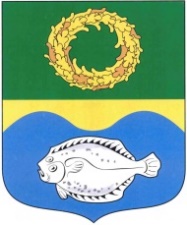 ОКРУЖНОЙ СОВЕТ ДЕПУТАТОВМУНИЦИПАЛЬНОГО ОБРАЗОВАНИЯ«ЗЕЛЕНОГРАДСКИЙ МУНИЦИПАЛЬНЫЙ ОКРУГ КАЛИНИНГРАДСКОЙ ОБЛАСТИ»РЕШЕНИЕот 26 августа 2022 г.                                                                           № 211Зеленоградск                                  О согласовании предоставления Управлению Судебного департамента в Калининградской области в безвозмездное пользование земельного участка, общей площадью 438 кв. метров, расположенного по адресу: Калининградская обл., г. Зеленоградск, ул. Пограничная, 5       Заслушав и обсудив информацию заместителя главы администрации Зеленоградского муниципального округа Заболотного С.А., руководствуясь п. 7.1, 7.2 Положения о порядке управления и распоряжения муниципальным имуществом муниципального образования «Зеленоградский район», утвержденного решением Зеленоградского районного Совета депутатов от 26.05.2014 № 217 окружной Совет депутатов Зеленоградского муниципального округаРЕШИЛ:1. Согласовать предоставление Управлению Судебного департамента в Калининградской области в безвозмездное пользование сроком на 11 месяцев имущество согласно приложению.2. Опубликовать решение в газете «Волна» и разместить на официальном сайте органов местного самоуправления Зеленоградского муниципального округа.       3. Решение вступает в силу со дня официального опубликования.Глава Зеленоградского муниципального округа                                     С.В. КулаковПриложение к решению окружного Совета депутатов Зеленоградского муниципального округа  от 26 августа 2022 г. № 211     №п/пНаименованиеимуществаАдрес места нахождения имуществаИндивидуализирующиехарактеристикиимущества12341.	ЗемельныйучастокКалининградская область, Зеленоградский район, г. Зеленоградск, ул. Пограничная, д. 5Кадастровый номер 39:05:010115:19, площадь 438 кв. м